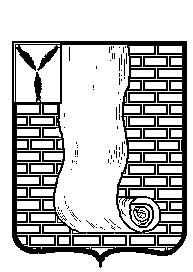  АДМИНИСТРАЦИЯКРАСНОАРМЕЙСКОГО МУНИЦИПАЛЬНОГО РАЙОНА САРАТОВСКОЙ ОБЛАСТИПОСТАНОВЛЕНИЕО внесении изменений в муниципальнуюпрограмму «Развитие культуры Красноармейского муниципального  района на 2017-2019 годы», утвержденнуюпостановлением администрации Красноармейского муниципального района от 28.11.2016 г. № 853          	В соответствии со статьёй 179 Бюджетного кодекса Российской Федерации, Уставом Красноармейского муниципального района                                                                                                                       администрация Красноармейского муниципального района ПОСТАНОВЛЯЕТ:	1. Внести изменения в муниципальную программу «Развитие культуры Красноармейского муниципального  района на 2017-2019 годы», утвержденную постановлением администрации Красноармейского муниципального района от 28.11.2016 г. № 853 (с учетом изменений от 07.02.2017 года №75, 04.05.2017 года №257, 11.07.2017 года № 408, 22.08.2017 года № 514, 25.09.2017 года № 585, 08.12.2017 года №903, 22.03.2018 года № 187, 30.03.2018 года № 209, 28.06.2018 года №420, 16.08.2018 года № 525, 12.12.2018 года № 793, 13.02.2019 года № 87, 04.03.2019 года № 145, 24.04.2019 года №314, 20.05.2019 года №379, 27.06.2019 № 474, от 04.09.2019 года №669, от 14.10. 2019 года №790),    согласно приложению;	2. Организационно-контрольному отделу администрации Красноармейского муниципального района  опубликовать    настоящее постановление путем размещения  на официальном сайте администрации Красноармейского муниципального района в информационно-телекоммуникационной сети «Интернет» (Усынкин А.В.);	3.  Контроль за исполнением настоящего постановления  возложить  на заместителя главы администрации Красноармейского муниципального района Е.В. Наумову;	4. Настоящее постановление вступает в силу с момента его официального опубликования (обнародования).Первый заместитель главыадминистрации Красноармейскогомуниципального района                                                                         А.И. ЗотовПриложениек постановлению администрацииКрасноармейского муниципального районаот  29.11.2019г. № 938Изменения, вносимые в муниципальную программу«Развитие культуры Красноармейского муниципального  района на 2017-2019 годы»В паспорте муниципальной программы:- позицию «Объемы финансового обеспечения муниципальной программы, в том числе по годам» изложить в следующей редакции:- Пункт 6. Финансовое обеспечение реализации муниципальной программы изложить в следующей редакции:«На реализацию программных мероприятий на 2017-2019 гг. запланировано   231142,353тыс. рублей, в том числе по годам:В Перечне  мероприятий муниципальной программы «Развитие культуры Красноармейского муниципальногорайона на  2017-2019 годы» пункт 3.2 раздела 3, позицию «Всего по разделу 3», позицию «Районный Дворец культуры» пункта 4.1 раздела 4, позицию «Всего по разделу 4», раздел 5,позицию «Всего по программе»  изложить в следующей редакции:от29 ноября 2019г.№938от29 ноября 2019г.№938г. КрасноармейскОбъемы финансового обеспечения муниципальной программы, в том числе по годамрасходы (тыс. руб.)расходы (тыс. руб.)расходы (тыс. руб.)расходы (тыс. руб.)Объемы финансового обеспечения муниципальной программы, в том числе по годамвсегопервый год реализации программывторой год реализации программытретий год реализации программыместный бюджет170096,54148866,22158396,062818,620федеральныйбюджет (прогнозно)9635,4833568,083234,15833,3областной бюджет (прогнозно)43476,14917426,94914635,911413,3внебюджетные источники (прогнозно)7949,881597,7713,25638,982017 годтыс. рублейфедеральный бюджет (прогнозно)3568,083областной бюджет (прогнозно) 17426,949местный бюджет48866,221внебюджетные источники (прогнозно)1597,7итого71458,9532018 годфедеральный бюджет (прогнозно)234,1областной бюджет (прогнозно) 14635,9местный бюджет58396,0внебюджетные источники (прогнозно)713,2      итого73979,22019 годфедеральный бюджет (прогнозно)5833,3областной бюджет (прогнозно)11413,3местный бюджет62818,62внебюджетные источники (прогнозно)5638,98итого 85704,2№№Наименование мероприятияСрок испол-нения (годы)Объем финансо-вогообеспеч-ения  (тыс. рублей), всегов том числе за счет средствв том числе за счет средствв том числе за счет средствв том числе за счет средствв том числе за счет средствв том числе за счет средствв том числе за счет средствв том числе за счет средствОтветственные за исполнениеОжидаемые результаты№№Наименование мероприятияСрок испол-нения (годы)Объем финансо-вогообеспеч-ения  (тыс. рублей), всегофеде-рального бюджета (прогнозно)феде-рального бюджета (прогнозно)област-ного бюджета(прогнозно)област-ного бюджета(прогнозно)Местного бюджета(прогнозно)Местного бюджета(прогнозно)внебюдежетных источников 
(прогнозно)внебюдежетных источников 
(прогнозно)Ответственные за исполнениеОжидаемые результаты	Раздел 3. Поддержка самодеятельного народного творчества	Раздел 3. Поддержка самодеятельного народного творчества	Раздел 3. Поддержка самодеятельного народного творчества	Раздел 3. Поддержка самодеятельного народного творчества	Раздел 3. Поддержка самодеятельного народного творчества	Раздел 3. Поддержка самодеятельного народного творчества	Раздел 3. Поддержка самодеятельного народного творчества	Раздел 3. Поддержка самодеятельного народного творчества	Раздел 3. Поддержка самодеятельного народного творчества	Раздел 3. Поддержка самодеятельного народного творчества	Раздел 3. Поддержка самодеятельного народного творчества	Раздел 3. Поддержка самодеятельного народного творчества	Раздел 3. Поддержка самодеятельного народного творчества	Раздел 3. Поддержка самодеятельного народного творчества	Раздел 3. Поддержка самодеятельного народного творчества3.2Проведение районныхфестивалей различной тематики, слетов, (фестиваль национальных культур «В семье единой», парад достижений Саратовской области «Огней так много золотых» и другие)Проведение районныхфестивалей различной тематики, слетов, (фестиваль национальных культур «В семье единой», парад достижений Саратовской области «Огней так много золотых» и другие)2017-2019 гг.82,682,6000082,682,60МБУК «Централизованная клубная система»популяризация самодеятельного художественного творчества, традиций и культуры народов, проживающих в районе, совершенствование системы организации досуга населения3.2Проведение районныхфестивалей различной тематики, слетов, (фестиваль национальных культур «В семье единой», парад достижений Саратовской области «Огней так много золотых» и другие)Проведение районныхфестивалей различной тематики, слетов, (фестиваль национальных культур «В семье единой», парад достижений Саратовской области «Огней так много золотых» и другие)2017000000000МБУК «Централизованная клубная система»популяризация самодеятельного художественного творчества, традиций и культуры народов, проживающих в районе, совершенствование системы организации досуга населения3.2Проведение районныхфестивалей различной тематики, слетов, (фестиваль национальных культур «В семье единой», парад достижений Саратовской области «Огней так много золотых» и другие)Проведение районныхфестивалей различной тематики, слетов, (фестиваль национальных культур «В семье единой», парад достижений Саратовской области «Огней так много золотых» и другие)2018000000000МБУК «Централизованная клубная система»популяризация самодеятельного художественного творчества, традиций и культуры народов, проживающих в районе, совершенствование системы организации досуга населения3.2Проведение районныхфестивалей различной тематики, слетов, (фестиваль национальных культур «В семье единой», парад достижений Саратовской области «Огней так много золотых» и другие)Проведение районныхфестивалей различной тематики, слетов, (фестиваль национальных культур «В семье единой», парад достижений Саратовской области «Огней так много золотых» и другие)201982,682,6000082,682,60МБУК «Централизованная клубная система»популяризация самодеятельного художественного творчества, традиций и культуры народов, проживающих в районе, совершенствование системы организации досуга населения3.5Цикл массовых мероприятий к знаменательным и памятным датам, народные праздники (Новогодние и рождественские праздники, 23 февраля, 8 Марта,  День работников культуры, День космонавтики, День Победы, День семьи и матери, День призывника, День защиты детей, Троица, День России, День молодежи, День студента, День знаний, День города, День района, День народного единства, День флага, День конституции, мероприятия, посвященных дню рождения Дважды Героя Советского Союза Скоморохова Н.М. в Красноармейском муниципальном районе)Цикл массовых мероприятий к знаменательным и памятным датам, народные праздники (Новогодние и рождественские праздники, 23 февраля, 8 Марта,  День работников культуры, День космонавтики, День Победы, День семьи и матери, День призывника, День защиты детей, Троица, День России, День молодежи, День студента, День знаний, День города, День района, День народного единства, День флага, День конституции, мероприятия, посвященных дню рождения Дважды Героя Советского Союза Скоморохова Н.М. в Красноармейском муниципальном районе)Цикл массовых мероприятий к знаменательным и памятным датам, народные праздники (Новогодние и рождественские праздники, 23 февраля, 8 Марта,  День работников культуры, День космонавтики, День Победы, День семьи и матери, День призывника, День защиты детей, Троица, День России, День молодежи, День студента, День знаний, День города, День района, День народного единства, День флага, День конституции, мероприятия, посвященных дню рождения Дважды Героя Советского Союза Скоморохова Н.М. в Красноармейском муниципальном районе)Цикл массовых мероприятий к знаменательным и памятным датам, народные праздники (Новогодние и рождественские праздники, 23 февраля, 8 Марта,  День работников культуры, День космонавтики, День Победы, День семьи и матери, День призывника, День защиты детей, Троица, День России, День молодежи, День студента, День знаний, День города, День района, День народного единства, День флага, День конституции, мероприятия, посвященных дню рождения Дважды Героя Советского Союза Скоморохова Н.М. в Красноармейском муниципальном районе)Цикл массовых мероприятий к знаменательным и памятным датам, народные праздники (Новогодние и рождественские праздники, 23 февраля, 8 Марта,  День работников культуры, День космонавтики, День Победы, День семьи и матери, День призывника, День защиты детей, Троица, День России, День молодежи, День студента, День знаний, День города, День района, День народного единства, День флага, День конституции, мероприятия, посвященных дню рождения Дважды Героя Советского Союза Скоморохова Н.М. в Красноармейском муниципальном районе)2017-2019 гг.4009,884009,884009,8800003859,883859,88150,0150,0МБУК «Централизованная клубная система»МБУК «Централизованная клубная система»МБУК «Централизованная клубная система»Организация досуга  различных слоев населенияОрганизация досуга  различных слоев населения3.5Цикл массовых мероприятий к знаменательным и памятным датам, народные праздники (Новогодние и рождественские праздники, 23 февраля, 8 Марта,  День работников культуры, День космонавтики, День Победы, День семьи и матери, День призывника, День защиты детей, Троица, День России, День молодежи, День студента, День знаний, День города, День района, День народного единства, День флага, День конституции, мероприятия, посвященных дню рождения Дважды Героя Советского Союза Скоморохова Н.М. в Красноармейском муниципальном районе)Цикл массовых мероприятий к знаменательным и памятным датам, народные праздники (Новогодние и рождественские праздники, 23 февраля, 8 Марта,  День работников культуры, День космонавтики, День Победы, День семьи и матери, День призывника, День защиты детей, Троица, День России, День молодежи, День студента, День знаний, День города, День района, День народного единства, День флага, День конституции, мероприятия, посвященных дню рождения Дважды Героя Советского Союза Скоморохова Н.М. в Красноармейском муниципальном районе)Цикл массовых мероприятий к знаменательным и памятным датам, народные праздники (Новогодние и рождественские праздники, 23 февраля, 8 Марта,  День работников культуры, День космонавтики, День Победы, День семьи и матери, День призывника, День защиты детей, Троица, День России, День молодежи, День студента, День знаний, День города, День района, День народного единства, День флага, День конституции, мероприятия, посвященных дню рождения Дважды Героя Советского Союза Скоморохова Н.М. в Красноармейском муниципальном районе)Цикл массовых мероприятий к знаменательным и памятным датам, народные праздники (Новогодние и рождественские праздники, 23 февраля, 8 Марта,  День работников культуры, День космонавтики, День Победы, День семьи и матери, День призывника, День защиты детей, Троица, День России, День молодежи, День студента, День знаний, День города, День района, День народного единства, День флага, День конституции, мероприятия, посвященных дню рождения Дважды Героя Советского Союза Скоморохова Н.М. в Красноармейском муниципальном районе)Цикл массовых мероприятий к знаменательным и памятным датам, народные праздники (Новогодние и рождественские праздники, 23 февраля, 8 Марта,  День работников культуры, День космонавтики, День Победы, День семьи и матери, День призывника, День защиты детей, Троица, День России, День молодежи, День студента, День знаний, День города, День района, День народного единства, День флага, День конституции, мероприятия, посвященных дню рождения Дважды Героя Советского Союза Скоморохова Н.М. в Красноармейском муниципальном районе)2017484,1484,1484,10000434,1434,150,050,0МБУК «Централизованная клубная система»МБУК «Централизованная клубная система»МБУК «Централизованная клубная система»Организация досуга  различных слоев населенияОрганизация досуга  различных слоев населения3.5Цикл массовых мероприятий к знаменательным и памятным датам, народные праздники (Новогодние и рождественские праздники, 23 февраля, 8 Марта,  День работников культуры, День космонавтики, День Победы, День семьи и матери, День призывника, День защиты детей, Троица, День России, День молодежи, День студента, День знаний, День города, День района, День народного единства, День флага, День конституции, мероприятия, посвященных дню рождения Дважды Героя Советского Союза Скоморохова Н.М. в Красноармейском муниципальном районе)Цикл массовых мероприятий к знаменательным и памятным датам, народные праздники (Новогодние и рождественские праздники, 23 февраля, 8 Марта,  День работников культуры, День космонавтики, День Победы, День семьи и матери, День призывника, День защиты детей, Троица, День России, День молодежи, День студента, День знаний, День города, День района, День народного единства, День флага, День конституции, мероприятия, посвященных дню рождения Дважды Героя Советского Союза Скоморохова Н.М. в Красноармейском муниципальном районе)Цикл массовых мероприятий к знаменательным и памятным датам, народные праздники (Новогодние и рождественские праздники, 23 февраля, 8 Марта,  День работников культуры, День космонавтики, День Победы, День семьи и матери, День призывника, День защиты детей, Троица, День России, День молодежи, День студента, День знаний, День города, День района, День народного единства, День флага, День конституции, мероприятия, посвященных дню рождения Дважды Героя Советского Союза Скоморохова Н.М. в Красноармейском муниципальном районе)Цикл массовых мероприятий к знаменательным и памятным датам, народные праздники (Новогодние и рождественские праздники, 23 февраля, 8 Марта,  День работников культуры, День космонавтики, День Победы, День семьи и матери, День призывника, День защиты детей, Троица, День России, День молодежи, День студента, День знаний, День города, День района, День народного единства, День флага, День конституции, мероприятия, посвященных дню рождения Дважды Героя Советского Союза Скоморохова Н.М. в Красноармейском муниципальном районе)Цикл массовых мероприятий к знаменательным и памятным датам, народные праздники (Новогодние и рождественские праздники, 23 февраля, 8 Марта,  День работников культуры, День космонавтики, День Победы, День семьи и матери, День призывника, День защиты детей, Троица, День России, День молодежи, День студента, День знаний, День города, День района, День народного единства, День флага, День конституции, мероприятия, посвященных дню рождения Дважды Героя Советского Союза Скоморохова Н.М. в Красноармейском муниципальном районе)20182345,12345,12345,100002295,12295,150,050,0МБУК «Централизованная клубная система»МБУК «Централизованная клубная система»МБУК «Централизованная клубная система»Организация досуга  различных слоев населенияОрганизация досуга  различных слоев населения3.5Цикл массовых мероприятий к знаменательным и памятным датам, народные праздники (Новогодние и рождественские праздники, 23 февраля, 8 Марта,  День работников культуры, День космонавтики, День Победы, День семьи и матери, День призывника, День защиты детей, Троица, День России, День молодежи, День студента, День знаний, День города, День района, День народного единства, День флага, День конституции, мероприятия, посвященных дню рождения Дважды Героя Советского Союза Скоморохова Н.М. в Красноармейском муниципальном районе)Цикл массовых мероприятий к знаменательным и памятным датам, народные праздники (Новогодние и рождественские праздники, 23 февраля, 8 Марта,  День работников культуры, День космонавтики, День Победы, День семьи и матери, День призывника, День защиты детей, Троица, День России, День молодежи, День студента, День знаний, День города, День района, День народного единства, День флага, День конституции, мероприятия, посвященных дню рождения Дважды Героя Советского Союза Скоморохова Н.М. в Красноармейском муниципальном районе)Цикл массовых мероприятий к знаменательным и памятным датам, народные праздники (Новогодние и рождественские праздники, 23 февраля, 8 Марта,  День работников культуры, День космонавтики, День Победы, День семьи и матери, День призывника, День защиты детей, Троица, День России, День молодежи, День студента, День знаний, День города, День района, День народного единства, День флага, День конституции, мероприятия, посвященных дню рождения Дважды Героя Советского Союза Скоморохова Н.М. в Красноармейском муниципальном районе)Цикл массовых мероприятий к знаменательным и памятным датам, народные праздники (Новогодние и рождественские праздники, 23 февраля, 8 Марта,  День работников культуры, День космонавтики, День Победы, День семьи и матери, День призывника, День защиты детей, Троица, День России, День молодежи, День студента, День знаний, День города, День района, День народного единства, День флага, День конституции, мероприятия, посвященных дню рождения Дважды Героя Советского Союза Скоморохова Н.М. в Красноармейском муниципальном районе)Цикл массовых мероприятий к знаменательным и памятным датам, народные праздники (Новогодние и рождественские праздники, 23 февраля, 8 Марта,  День работников культуры, День космонавтики, День Победы, День семьи и матери, День призывника, День защиты детей, Троица, День России, День молодежи, День студента, День знаний, День города, День района, День народного единства, День флага, День конституции, мероприятия, посвященных дню рождения Дважды Героя Советского Союза Скоморохова Н.М. в Красноармейском муниципальном районе)20191180,681180,681180,6800001130,681130,6850,050,0МБУК «Централизованная клубная система»МБУК «Централизованная клубная система»МБУК «Централизованная клубная система»Организация досуга  различных слоев населенияОрганизация досуга  различных слоев населенияВсего по разделу 3Всего по разделу 3Всего по разделу 3Всего по разделу 3Всего по разделу 32017-2019 гг.4281,484281,484281,4800003942,483942,48339,0339,02017547,1547,1547,10000434,1434,1113,0113,020182408,12408,12408,100002295,12295,1113,0113,020191326,2801326,2801326,28000001213,2801213,280113,0113,0Раздел 4. Развитие материально-технической базы учреждений культурыРаздел 4. Развитие материально-технической базы учреждений культурыРаздел 4. Развитие материально-технической базы учреждений культурыРаздел 4. Развитие материально-технической базы учреждений культурыРаздел 4. Развитие материально-технической базы учреждений культурыРаздел 4. Развитие материально-технической базы учреждений культурыРаздел 4. Развитие материально-технической базы учреждений культурыРаздел 4. Развитие материально-технической базы учреждений культурыРаздел 4. Развитие материально-технической базы учреждений культурыРаздел 4. Развитие материально-технической базы учреждений культурыРаздел 4. Развитие материально-технической базы учреждений культурыРаздел 4. Развитие материально-технической базы учреждений культурыРаздел 4. Развитие материально-технической базы учреждений культурыРаздел 4. Развитие материально-технической базы учреждений культурыРаздел 4. Развитие материально-технической базы учреждений культурыРаздел 4. Развитие материально-технической базы учреждений культурыРаздел 4. Развитие материально-технической базы учреждений культурыРаздел 4. Развитие материально-технической базы учреждений культурыРаздел 4. Развитие материально-технической базы учреждений культурыРаздел 4. Развитие материально-технической базы учреждений культурыРаздел 4. Развитие материально-технической базы учреждений культурыРаздел 4. Развитие материально-технической базы учреждений культурыРаздел 4. Развитие материально-технической базы учреждений культуры4.1Организация и проведениетекущего и капитального ремонта в зданиях учреждений культуры и искусства, 
в том числе:Организация и проведениетекущего и капитального ремонта в зданиях учреждений культуры и искусства, 
в том числе:Организация и проведениетекущего и капитального ремонта в зданиях учреждений культуры и искусства, 
в том числе:2017-2019 гг.2017-2019 гг.2017-2019 гг.2017-2019 гг.9404,0529404,0529404,0522993,2832993,283620,149620,1493794,1203794,1201996,51996,54.1Организация и проведениетекущего и капитального ремонта в зданиях учреждений культуры и искусства, 
в том числе:Организация и проведениетекущего и капитального ремонта в зданиях учреждений культуры и искусства, 
в том числе:Организация и проведениетекущего и капитального ремонта в зданиях учреждений культуры и искусства, 
в том числе:20172017201720175612,9325612,9325612,9322993,2832993,283570,149570,149868,0868,01181,51181,54.1Организация и проведениетекущего и капитального ремонта в зданиях учреждений культуры и искусства, 
в том числе:Организация и проведениетекущего и капитального ремонта в зданиях учреждений культуры и искусства, 
в том числе:Организация и проведениетекущего и капитального ремонта в зданиях учреждений культуры и искусства, 
в том числе:20182018201820182389,12389,12389,10050,050,01909,11909,1430,0430,04.1Организация и проведениетекущего и капитального ремонта в зданиях учреждений культуры и искусства, 
в том числе:Организация и проведениетекущего и капитального ремонта в зданиях учреждений культуры и искусства, 
в том числе:Организация и проведениетекущего и капитального ремонта в зданиях учреждений культуры и искусства, 
в том числе:20192019201920191402,0201402,0201402,02000001017,0201017,020385,0385,0Районный Дворец культурыРайонный Дворец культурыРайонный Дворец культурыРайонный Дворец культуры2017-2019 гг.2017-2019 гг.2017-2019 гг.3211,33211,33211,31680,01680,0320,0320,0361,3361,3850,0850,0МБУК «Централизованная клубная система»МБУК «Централизованная клубная система»МБУК «Централизованная клубная система»Районный Дворец культурыРайонный Дворец культурыРайонный Дворец культурыРайонный Дворец культуры2017201720172764,02764,02764,01680,01680,0  320,0                                                                                                    320,0                                                                                                  124,0124,0640,0640,0МБУК «Централизованная клубная система»МБУК «Централизованная клубная система»МБУК «Централизованная клубная система»Ремонт кровли, фасада, системы отопления, сцены, косметический ремонт помещенийРайонный Дворец культурыРайонный Дворец культурыРайонный Дворец культурыРайонный Дворец культуры201820182018210,0210,0210,0000000210,0210,0МБУК «Централизованная клубная система»МБУК «Централизованная клубная система»МБУК «Централизованная клубная система»косметический ремонт помещений, ремонт сценыРайонный Дворец культурыРайонный Дворец культурыРайонный Дворец культурыРайонный Дворец культуры20192019201937,337,337,3000037,337,300МБУК «Централизованная клубная система»МБУК «Централизованная клубная система»МБУК «Централизованная клубная система» приобретение материалов для проведения текущего ремонта зрительного зала 200,0200,0200,00000200,0200,000проведение сварочных работ  по изготовлению «гребенки» для кинозалаВсего по разделу 4Всего по разделу 4Всего по разделу 42017-2019 гг.2017-2019 гг.2017-2019 гг.2017-2019 гг.2017-2019 гг.22656,65222656,6529013,2839013,283700,149700,1495581,7205581,7207361,57361,5201720172017201720176397,9326397,9323413,2833413,283650,149650,149928,0928,01406,51406,5201820182018201820182469,12469,100 50,0 50,01909,11909,1510,0510,02019201920192019201913789,62013789,6205600,05600,0002744,6202744,6205445,05445,0Раздел 5. Выполнение муниципальных заданий муниципальными бюджетными учреждениями культурыРаздел 5. Выполнение муниципальных заданий муниципальными бюджетными учреждениями культурыРаздел 5. Выполнение муниципальных заданий муниципальными бюджетными учреждениями культурыРаздел 5. Выполнение муниципальных заданий муниципальными бюджетными учреждениями культурыРаздел 5. Выполнение муниципальных заданий муниципальными бюджетными учреждениями культурыРаздел 5. Выполнение муниципальных заданий муниципальными бюджетными учреждениями культурыРаздел 5. Выполнение муниципальных заданий муниципальными бюджетными учреждениями культурыРаздел 5. Выполнение муниципальных заданий муниципальными бюджетными учреждениями культурыРаздел 5. Выполнение муниципальных заданий муниципальными бюджетными учреждениями культурыРаздел 5. Выполнение муниципальных заданий муниципальными бюджетными учреждениями культурыРаздел 5. Выполнение муниципальных заданий муниципальными бюджетными учреждениями культурыРаздел 5. Выполнение муниципальных заданий муниципальными бюджетными учреждениями культурыРаздел 5. Выполнение муниципальных заданий муниципальными бюджетными учреждениями культурыРаздел 5. Выполнение муниципальных заданий муниципальными бюджетными учреждениями культурыРаздел 5. Выполнение муниципальных заданий муниципальными бюджетными учреждениями культурыРаздел 5. Выполнение муниципальных заданий муниципальными бюджетными учреждениями культурыРаздел 5. Выполнение муниципальных заданий муниципальными бюджетными учреждениями культурыРаздел 5. Выполнение муниципальных заданий муниципальными бюджетными учреждениями культурыРаздел 5. Выполнение муниципальных заданий муниципальными бюджетными учреждениями культурыРаздел 5. Выполнение муниципальных заданий муниципальными бюджетными учреждениями культурыРаздел 5. Выполнение муниципальных заданий муниципальными бюджетными учреждениями культурыРаздел 5. Выполнение муниципальных заданий муниципальными бюджетными учреждениями культурыРаздел 5. Выполнение муниципальных заданий муниципальными бюджетными учреждениями культурыВыполнение муниципальных заданий муниципальными бюджетными учреждениями культуры5.15.15.1МБУК «Централизованная клубная система»2017-20192017-20192017-20192017-201984336,384336,384336,3000084336,384336,300Отдел культурыповышение качества  предоставления услуг по организации досуга  населения посредством муниципальных культурно-досуговых учреждений, увеличение количества детей, охваченных программами дополнительного образования, увеличение процента охвата населения библиотечным обслуживаниемповышение качества  предоставления услуг по организации досуга  населения посредством муниципальных культурно-досуговых учреждений, увеличение количества детей, охваченных программами дополнительного образования, увеличение процента охвата населения библиотечным обслуживаниемповышение качества  предоставления услуг по организации досуга  населения посредством муниципальных культурно-досуговых учреждений, увеличение количества детей, охваченных программами дополнительного образования, увеличение процента охвата населения библиотечным обслуживанием5.15.15.1МБУК «Централизованная клубная система»201720172017201728918,528918,528918,5000028918,528918,500Отдел культурыповышение качества  предоставления услуг по организации досуга  населения посредством муниципальных культурно-досуговых учреждений, увеличение количества детей, охваченных программами дополнительного образования, увеличение процента охвата населения библиотечным обслуживаниемповышение качества  предоставления услуг по организации досуга  населения посредством муниципальных культурно-досуговых учреждений, увеличение количества детей, охваченных программами дополнительного образования, увеличение процента охвата населения библиотечным обслуживаниемповышение качества  предоставления услуг по организации досуга  населения посредством муниципальных культурно-досуговых учреждений, увеличение количества детей, охваченных программами дополнительного образования, увеличение процента охвата населения библиотечным обслуживанием5.15.15.1МБУК «Централизованная клубная система»201820182018201825121,225121,225121,2000025121,225121,200Отдел культурыповышение качества  предоставления услуг по организации досуга  населения посредством муниципальных культурно-досуговых учреждений, увеличение количества детей, охваченных программами дополнительного образования, увеличение процента охвата населения библиотечным обслуживаниемповышение качества  предоставления услуг по организации досуга  населения посредством муниципальных культурно-досуговых учреждений, увеличение количества детей, охваченных программами дополнительного образования, увеличение процента охвата населения библиотечным обслуживаниемповышение качества  предоставления услуг по организации досуга  населения посредством муниципальных культурно-досуговых учреждений, увеличение количества детей, охваченных программами дополнительного образования, увеличение процента охвата населения библиотечным обслуживанием5.15.15.1МБУК «Централизованная клубная система»201920192019201930296,630296,630296,6000030296,630296,600Отдел культурыповышение качества  предоставления услуг по организации досуга  населения посредством муниципальных культурно-досуговых учреждений, увеличение количества детей, охваченных программами дополнительного образования, увеличение процента охвата населения библиотечным обслуживаниемповышение качества  предоставления услуг по организации досуга  населения посредством муниципальных культурно-досуговых учреждений, увеличение количества детей, охваченных программами дополнительного образования, увеличение процента охвата населения библиотечным обслуживаниемповышение качества  предоставления услуг по организации досуга  населения посредством муниципальных культурно-досуговых учреждений, увеличение количества детей, охваченных программами дополнительного образования, увеличение процента охвата населения библиотечным обслуживанием5.25.25.2МБУК «Межпоселенческая центральная библиотека»2017-20192017-20192017-20192017-201926566,926566,926566,9000026566,926566,900Отдел культурыповышение качества  предоставления услуг по организации досуга  населения посредством муниципальных культурно-досуговых учреждений, увеличение количества детей, охваченных программами дополнительного образования, увеличение процента охвата населения библиотечным обслуживаниемповышение качества  предоставления услуг по организации досуга  населения посредством муниципальных культурно-досуговых учреждений, увеличение количества детей, охваченных программами дополнительного образования, увеличение процента охвата населения библиотечным обслуживаниемповышение качества  предоставления услуг по организации досуга  населения посредством муниципальных культурно-досуговых учреждений, увеличение количества детей, охваченных программами дополнительного образования, увеличение процента охвата населения библиотечным обслуживанием5.25.25.2МБУК «Межпоселенческая центральная библиотека»20172017201720178970,78970,78970,700008970,78970,700Отдел культурыповышение качества  предоставления услуг по организации досуга  населения посредством муниципальных культурно-досуговых учреждений, увеличение количества детей, охваченных программами дополнительного образования, увеличение процента охвата населения библиотечным обслуживаниемповышение качества  предоставления услуг по организации досуга  населения посредством муниципальных культурно-досуговых учреждений, увеличение количества детей, охваченных программами дополнительного образования, увеличение процента охвата населения библиотечным обслуживаниемповышение качества  предоставления услуг по организации досуга  населения посредством муниципальных культурно-досуговых учреждений, увеличение количества детей, охваченных программами дополнительного образования, увеличение процента охвата населения библиотечным обслуживанием5.25.25.2МБУК «Межпоселенческая центральная библиотека»20182018201820188707,08707,08707,000008707,08707,000Отдел культурыповышение качества  предоставления услуг по организации досуга  населения посредством муниципальных культурно-досуговых учреждений, увеличение количества детей, охваченных программами дополнительного образования, увеличение процента охвата населения библиотечным обслуживаниемповышение качества  предоставления услуг по организации досуга  населения посредством муниципальных культурно-досуговых учреждений, увеличение количества детей, охваченных программами дополнительного образования, увеличение процента охвата населения библиотечным обслуживаниемповышение качества  предоставления услуг по организации досуга  населения посредством муниципальных культурно-досуговых учреждений, увеличение количества детей, охваченных программами дополнительного образования, увеличение процента охвата населения библиотечным обслуживанием5.25.25.2МБУК «Межпоселенческая центральная библиотека»20192019201920198889,28889,28889,200008889,28889,200Отдел культурыповышение качества  предоставления услуг по организации досуга  населения посредством муниципальных культурно-досуговых учреждений, увеличение количества детей, охваченных программами дополнительного образования, увеличение процента охвата населения библиотечным обслуживаниемповышение качества  предоставления услуг по организации досуга  населения посредством муниципальных культурно-досуговых учреждений, увеличение количества детей, охваченных программами дополнительного образования, увеличение процента охвата населения библиотечным обслуживаниемповышение качества  предоставления услуг по организации досуга  населения посредством муниципальных культурно-досуговых учреждений, увеличение количества детей, охваченных программами дополнительного образования, увеличение процента охвата населения библиотечным обслуживанием5.35.35.3МБУ ДО «Детская школа искусств»2017-20192017-20192017-20192017-2019 19433,2 19433,2 19433,200 0 019433,219433,200Отдел культурыповышение качества  предоставления услуг по организации досуга  населения посредством муниципальных культурно-досуговых учреждений, увеличение количества детей, охваченных программами дополнительного образования, увеличение процента охвата населения библиотечным обслуживаниемповышение качества  предоставления услуг по организации досуга  населения посредством муниципальных культурно-досуговых учреждений, увеличение количества детей, охваченных программами дополнительного образования, увеличение процента охвата населения библиотечным обслуживаниемповышение качества  предоставления услуг по организации досуга  населения посредством муниципальных культурно-досуговых учреждений, увеличение количества детей, охваченных программами дополнительного образования, увеличение процента охвата населения библиотечным обслуживанием5.35.35.3МБУ ДО «Детская школа искусств»20172017201720176168,46168,46168,400006168,46168,400Отдел культурыповышение качества  предоставления услуг по организации досуга  населения посредством муниципальных культурно-досуговых учреждений, увеличение количества детей, охваченных программами дополнительного образования, увеличение процента охвата населения библиотечным обслуживаниемповышение качества  предоставления услуг по организации досуга  населения посредством муниципальных культурно-досуговых учреждений, увеличение количества детей, охваченных программами дополнительного образования, увеличение процента охвата населения библиотечным обслуживаниемповышение качества  предоставления услуг по организации досуга  населения посредством муниципальных культурно-досуговых учреждений, увеличение количества детей, охваченных программами дополнительного образования, увеличение процента охвата населения библиотечным обслуживанием5.35.35.3МБУ ДО «Детская школа искусств»20182018201820186769,76769,76769,700006769,76769,700Отдел культурыповышение качества  предоставления услуг по организации досуга  населения посредством муниципальных культурно-досуговых учреждений, увеличение количества детей, охваченных программами дополнительного образования, увеличение процента охвата населения библиотечным обслуживаниемповышение качества  предоставления услуг по организации досуга  населения посредством муниципальных культурно-досуговых учреждений, увеличение количества детей, охваченных программами дополнительного образования, увеличение процента охвата населения библиотечным обслуживаниемповышение качества  предоставления услуг по организации досуга  населения посредством муниципальных культурно-досуговых учреждений, увеличение количества детей, охваченных программами дополнительного образования, увеличение процента охвата населения библиотечным обслуживанием5.35.35.3МБУ ДО «Детская школа искусств»20192019201920196495,16495,16495,100006495,16495,100Отдел культурыповышение качества  предоставления услуг по организации досуга  населения посредством муниципальных культурно-досуговых учреждений, увеличение количества детей, охваченных программами дополнительного образования, увеличение процента охвата населения библиотечным обслуживаниемповышение качества  предоставления услуг по организации досуга  населения посредством муниципальных культурно-досуговых учреждений, увеличение количества детей, охваченных программами дополнительного образования, увеличение процента охвата населения библиотечным обслуживаниемповышение качества  предоставления услуг по организации досуга  населения посредством муниципальных культурно-досуговых учреждений, увеличение количества детей, охваченных программами дополнительного образования, увеличение процента охвата населения библиотечным обслуживаниемВсего  по разделу 52017-20192017-20192017-20192017-2019130336,4130336,4130336,40000130336,4130336,400Отдел культурыповышение качества  предоставления услуг по организации досуга  населения посредством муниципальных культурно-досуговых учреждений, увеличение количества детей, охваченных программами дополнительного образования, увеличение процента охвата населения библиотечным обслуживаниемповышение качества  предоставления услуг по организации досуга  населения посредством муниципальных культурно-досуговых учреждений, увеличение количества детей, охваченных программами дополнительного образования, увеличение процента охвата населения библиотечным обслуживаниемповышение качества  предоставления услуг по организации досуга  населения посредством муниципальных культурно-досуговых учреждений, увеличение количества детей, охваченных программами дополнительного образования, увеличение процента охвата населения библиотечным обслуживанием201720172017201744057,6 44057,6 44057,6 000044057,644057,600Отдел культурыповышение качества  предоставления услуг по организации досуга  населения посредством муниципальных культурно-досуговых учреждений, увеличение количества детей, охваченных программами дополнительного образования, увеличение процента охвата населения библиотечным обслуживаниемповышение качества  предоставления услуг по организации досуга  населения посредством муниципальных культурно-досуговых учреждений, увеличение количества детей, охваченных программами дополнительного образования, увеличение процента охвата населения библиотечным обслуживаниемповышение качества  предоставления услуг по организации досуга  населения посредством муниципальных культурно-досуговых учреждений, увеличение количества детей, охваченных программами дополнительного образования, увеличение процента охвата населения библиотечным обслуживанием201820182018201840597,940597,940597,9000040597,940597,900Отдел культурыповышение качества  предоставления услуг по организации досуга  населения посредством муниципальных культурно-досуговых учреждений, увеличение количества детей, охваченных программами дополнительного образования, увеличение процента охвата населения библиотечным обслуживаниемповышение качества  предоставления услуг по организации досуга  населения посредством муниципальных культурно-досуговых учреждений, увеличение количества детей, охваченных программами дополнительного образования, увеличение процента охвата населения библиотечным обслуживаниемповышение качества  предоставления услуг по организации досуга  населения посредством муниципальных культурно-досуговых учреждений, увеличение количества детей, охваченных программами дополнительного образования, увеличение процента охвата населения библиотечным обслуживанием201920192019201945680,945680,945680,9000045680,945680,900Отдел культурыповышение качества  предоставления услуг по организации досуга  населения посредством муниципальных культурно-досуговых учреждений, увеличение количества детей, охваченных программами дополнительного образования, увеличение процента охвата населения библиотечным обслуживаниемповышение качества  предоставления услуг по организации досуга  населения посредством муниципальных культурно-досуговых учреждений, увеличение количества детей, охваченных программами дополнительного образования, увеличение процента охвата населения библиотечным обслуживаниемповышение качества  предоставления услуг по организации досуга  населения посредством муниципальных культурно-досуговых учреждений, увеличение количества детей, охваченных программами дополнительного образования, увеличение процента охвата населения библиотечным обслуживаниемВсегопопрограммеВсегопопрограмме2017-2019 гг.2017-2019 гг.2017-2019 гг.2017-2019 гг.231142,353  231142,353  231142,353  9635,4839635,48343476,14943476,149170080,841170080,8417949,887949,88ВсегопопрограммеВсегопопрограмме201720172017201771458,95371458,95371458,9533568,0833568,08317426,94917426,94948866,22148866,2211597,71597,7ВсегопопрограммеВсегопопрограмме201820182018201873979,273979,273979,2234,1234,114635,914635,958396,058396,0713,2713,2ВсегопопрограммеВсегопопрограмме201920192019201985704,285704,285704,25833,35833,311413,311413,362818,62062818,6205638,985638,98